مراجعة مهارات الاتصال التحضيري – جامعة الملك عبد العزيزمهارات اتصال : * الوحدة الخامسة * * شامل * تعاريف : *الاتصال الغير كلامي : *انصال بدون كلمات تبادل المعاني التي بين الافراد بدون كلام.*الزمن : *العامل المشترك الذي ينظم حدوث كل شيء حولنا. وبمعنى اخر مفهوم معنوي للانسان يختلف ادراكه م شخص لأخر وربما يختلف حول نفس الموضوع.*غضب الحشود*: يعبر عن زيادة العدد تعددات : *علاقة بين الاتصال الغير كلامي والكلامي :* ١- تكرار واعادة٢- تناقض٣- تأكيد ٤- تبديل ٥- تنظيم *سمات الاتصال الغير كلامي* : ١- غامضة٢- ضمنية٣- حتمية ٤- يحدد هوياتنا ٥- يعكس مشاعرنا واحاسيسنا *انواع الاتصال الغير كلامي* : ١- الوقت ٢- لغة الجسد ٣- لغة الوجه والعينين ٤- اللبس والمظهر ٥- لغة المسافة ٦- لغة اللمس ٧- لغة الرائحة *اقسام المسافة*: ١- *مسافة حميمة* : تكون ما بين صفر-٣٥سم ولايدخلها الا القريبين كالواادين والابناء والزوج٢- *مسافة شخصية*: تكون ما بين ٣٦-متر وربع لا يدخلها الا الاصدقاء٣- *مسافة اجتماعية* :ما بين متر و٢٦ سم - ٣ امتار تكون بيننا وبين الغرباء كالموظف والبائع ٤- * المسافة العامة *: تكون بين ٣ امتار واكثر مسافة الشخصيات العامة والمسؤولين والطبقة الرسمية*أنواع اللمسات : *١- *اللمسة التخصصية * :هي التي يقوم بها الطبيب ٢- * اللمسة الاجتماعية * :كالمصافحة ٣- *لمسة الصداقة * :كالرتب على الكتف او الذراعين٤- *لمسة المحبة:* كالحضن او لمس الرأس *عوامل تقوي او تضعف من تأثير الرسائل الاتصالية التي تنقلها الكلمات ذاتها:*١- نغمة الصوت ٢- سرعة الصوت ٣- مستواه ٤- عدد وطول السكتات ما بين السطور : *الوحدة الخامسة * - اي احساس او مشاعر يمر بها الفرد تظهر على وجهه وتنعكس من خلال تعابير وتلميحات يمكن كشفها.- مشاعرنا وارائنا وطريقة تفكيرنا يمكن ان تظهر للاخرين دون ان نصرح بها كلامياً.- الاتصال الغير كلامي *أشمل* من الاتصال الغير لفظي لاحتوائه على شبه اللغة ( لغة الصوت ).- *الفرق بين الاتصال الغير كلامي والسلوك الغير كلامي **الاتصال الغير كلامي :* يحدث عندما يحمل الرمز رسالة ما ويوصلها للطرف الاخر.*السلوك الغير كلامي : * لا يمثل او يدل على اي معنى وانما يدل على السلوك ذاته فقط. - تشير الدراسات الاتصالية أننا نحكم على الاخرين ونحدد علاقتنا معهم بناءاً على ما نشاهده ونقرأه  من ملامح وجوههم وحركاتهم ومظهرهم العام وليس بناءاً على ما نسمعه منهم. - س: لماذا نتفحص وجوه الاخرين وحركاتهم ولغتهم الجسدية ومظهرهم العام ؟ ج: لنفسر كلامهم المنطوق ونحكم عليه ولنعرف حالاتهم المزاجية - الحالات المزاجية تنعكس على المظهر *الخارجي* للفرد. - الخوف والدهشة والتقزز والغضب مشاعر مشتركة بين المجتمعات يمكن معرفتها بالنظر لتعبيرات الوجه. - رسائل الاتصال الغير كلامي تكون أكثر صدقاً.- عدم الرغبة في الاتصال يعتبر نوع من انواع الاتصال - الاتصال الغير كلامي يحتاج لدقة ولترابط بين عدة مؤشرات ورسائل لمعرفة حقيقته - الابتسامة ليست دائما تحمل نوايا حسنة فقد تكون دلالة على الشماتة او الاستهزاء - نظريات الاتصال الغير كلامي كلها متساوية في الاهمية - يؤثر الزمن واستخدامه في الحديث والتفاعل على شكل التواصل - من استخدامات الزمن : تقبل الاخرين للانتظار وسرعة الكلام والقدرة على الاستماع لحديث طويل جداً.- لغة الجسد تظهر مدى جدية الشخص في حياته - الوجه والعينين هم الاجزاء الأكثر جدياً في الجسد كله.- يجب الا نمعن النظر لشخص اكثر من ٩ ثواني ولا يصل النظر المتواصل ل ١٥ ثانية فأنها توحي بالعدوانية - الوجه والعينين لهم تأثير قوي في عملية الاتصال والتأثير في الاخرين وتحسين صورتنا لهم - ٩٠٪‏ من مظهرنا العام يعتمد على الملابس فأنها تقول الكثير عن الشخص ويسمى هذا بمنهجية ادارة الانطباع - تعكس الملابس  - ١-الحالة المادية للشخص ٢- مستواه التعليمي والاجتماعي ٣- معتقداته الخاصة - اللبس الغير محافظ في المقابلات الشخصية يقلل من فرص الحصول على الوظيفة - لكل كائن مسافته الخاصة الي تفصله عن الاخرين - كلما زاد عدد الافراد زاد غضبهم وعدوانتيهم - المسافات الشخصية تقل بين النساء وتزيد بين الرجال - العضو الأول والأهم في عملية التواصل والخاص باللمس ( الجلد ). - الجلد يدل على الانسان ذاته ويحجز الانسان في محيط ذاته - اللمس حاسة شاملة تشمل كافة الجسد عمقاً وسطحية وتنتمي للمادة وليس للروح فهي حاسة بيولوجية بحتة - فقدان اللمس يعد من فقد الاستقلال الشخصي وما يطلق عليه ( شلل الارادة ) فالانسان يعجز عن الانجاز لو فقد حاسة اللمس. - الجلد يظهر اختلافات فردية : الوضع الاجتماعي ، العمر ، الجنس وهو نقطة تلامس مع العالم والاخرين - الهواء وسيلة تستخدمها الروائح : ووسيلة لنقل الصوت- لكل انسان رائحة مميزة كالبصمة فهي تحدد هويته وجنسه وعمره وأثره - التهكم والسخرية مثال على ان
كان المرسل هو مصدر الفكره او الرأي والمعلومه سمي القائم بالاتصال (خطأ)

44-تساهم القرأه الجهريه في تنمية مهارات الالقاء ومواجهة الجمهور(صح)

45- تمتاز مهارة القراءه بأنها مجرده من مؤثرات الصوت (صح)

46- كل مازاد عدد القنوات الناقله للرساله كل مازاد تأثيرها للاتصال(صح)

47- التشويش الدلالي هو الذي ينتج من الضوضاء او الازعاج في بيئة الاتصال (خطأ)د 

48- الذات المكشوفه تمثل كل التصرفات والسلوكيات التي ندركها ويدركها الاخرون عنا(صح)

بنات هذه اسئلة مراجعة لمهارات الاتصال 

هذي تكملة أسئلة المراجعة .. الباب الرابع


الي تدرس مهارات اتصال كثير جاء من ذي الاسئله :
1-الصوره التي قد يرى الفرد نفسه وقد تتعرض للمغاله والجفاء؟
الذات الحقيقه

2-القناه التي يمر عبرها كل القنوات الاتصاليه الاخرى بشكل او اخر؟
الوقت 

3-القراءه التي تتم بدون صوت بمرور العين على النص؟
القراءه الصامته

4-عند الكتابه بالحاسب الالي يجب استخدام الخطوط؟
المتعارف عليها

5-المحاور الذي يجد سعادته في الحوار الذي لاعلاقة له في الموضوع ؟
الثرثار

6-من مواقع التواصل الاجتماعي؟
تويتر

7-من الاستجابات المناسبه للمنصت بعد الحديث؟
تلخيص الرساله

8-اظهار كيف ان عرضنا مختلف عن البدائل او العروض الاخرى؟
التميز

9-السكت التي تكون عند الانتقال من فقره لأخر؟
سكته انتقاليه

10-في هذه المرحله يصبح المرأ متقن للمهاره بلا جهد وبدون تفاصيل؟
اللاوعي والمهاره

11-الجزء في السيره الذاتيه الذي يكتب به الوظائف التي شغلها كاتب السيره الذاتيه مرتبه من الاحدث للاقدم؟
التسلسل الوظيفي

12-استطلاع الاراء والتأمل الذاتي من اساليب؟
اكتشاف الذات

13-الاتصال الذي يحدث داخل الفرد حينما يتحدث مع نفسه؟
اتصال ذاتي

14-من سمات الاشخاص ذو التقدير المرتفع للذات؟
الحماس وقوة العزيمه

15-المرحله الاولى لأتقان مهارة الانصات؟
الاستعداد

16-لغة الاتصال غير الكلامي تسمى بمنهجية ادارة الانطباع؟
اللبس والمظهر

17-تتعتبر المحاضرات الجامعيه مثال عن الاتصال؟
الاتصال الجمعي

18-ملخص الانجاز التعليمي والثقافي والمهاري لشخص ما بما يتناسب مع مايقدمه هذا الشخص؟
سيره ذاتيه

19-القراءه للبحث عن معلومه؟
قراءه استكشافيه

20-الذات التي تمثل اسرار الانسان الذي لايرد لناس معرفتها؟
الذات المخفيه

21-رفع الصوت عند شرح اهم فقرات الدرس يظهر العلاقه بين الاتصال الكلامي وغير الكلامي؟
التأكيد

22-مايحصل عليه المرسل من المستقبل ليتأكد اذا كان الاتصال حدد اهدافه؟
رجع الصدى

23-الخطاب الذي يرفق مع السيره الذاتيه لتقديم مزيد من الشرح عن صاحب السيره؟
خطاب تقديم

24-الخطوه الاولى نحو تطوير الذات هي ان يرضى الشخص عن ذاته؟
قبول الذات

25-من سمات الاتصال غير الكلامي ؟
يحمل رسائل ضمنيه

26-تحتوي المقدمه على تلخيص لأهم الافكار التي وردت في الموضوع(خطأ)

27-كل ماكان الاتصال فعال ومؤثر دل ذلك على أن هناك تطابق كبير في المعنى بين المرسل والمستقبل(صح)

28-يعتبر المرسل اهم طرف في الرساله لأنه المعني بالرساله(خطأ)

29-عند كتابة خطاب التقديم يجب الايزيد عن صفحه واحده(صح)

30-تستعمل القرأه النقديه للحصول على الصوره العامه لنص(خطأ)

31-تعتبر البراهين والادله من الاساليب العاطفيه في الاقناع(خطأ)

32-من اساليب الاتصال غير الكلامي لغة الجسد التي يجب ان تكون متزامنه وملائمه للكلمات المنطوقه(صح)

33-يمتاز الاتصال بأنه عمليه تفاعليه وينتشر في الزمان والمكان(صح)

34-يعتبر الوجه والعينان اكثر القنوات جذبا للاتصال في الجسد كله ولهم تأثيرات قويه في الاتصال(صح)

35-المحاور الذكي الذي يبدأ بالقضايا موضوع الاختلاف(خطأ)

36-تأنيب الذات بشكل متكرر بسبب القيام بفعلا ما يعد من تعزيز الذات(خطأ)

37-لكل انسان رائحه كالبصمه تحدد هويته وجنسه وعمره(صح)

38-الاشخاص اصحاب النمط العقلي او الفكري هم الذين يتفاعلون مع البيئه بطريقه روتينيه وتقليديه (خطأ)

39-توجيه الذات( القدره على تنظيم وتكيف السلوك على متطلبات موقف ما لتحديد الاهداف الشخصيه)(صح)

39-عند الاعداد للعروض التقديميه يفضل عدم استخدام الصور والرسومات(خطأ)

40-من اسس اتقان مهارة الكتابه صياغة المقدمه وكتابتها بعد الانتهاء من موضوع الرساله كامله(صح)

41-يختلف التعامل مع الكتب الالكترونيه عن الكتب الورقيه في صياغتها وطريقة تصفحها (صح)

42-يمتاز الاتصال غير

ملخصات واسئه لـ مهارات اتصال،فالكم الفل مارك ♥️

مهارات اتصال 


من الاسئلة الي ما بين السطور : 

* الوحدة الأولى * 

- ما هي اول المحركات لاكتساب المهارة ؟ 
ج: هي الرغبةة 

* كلما زادت العملية التفاعلية لعناصر الاتصال ازدادت فاعلية الاتصال ✅ * 

- لماذا *المستقبل اهم طرف في الاتصال* ؟ 
ج: لأنه هو المعني في رسائلنا وهو الأساس لإنشاء الرسالة 

* الصمت يعد من انواع الاتصال ✅ * 

- لماذا رجع الصدى مهم في تبادل المعاني بين المرسل والمستقبل ؟ 
ج: لانه يدل المرسل على ما ينبغي ان تكون عليه رسائله اللاحقة. 

* الاتصال - الغير متزامن - يحدث عندما يكون هناك فاصل زمني بين ارسال الرسالة واستقبالها ✅ * 

- محركات اكتساب المهارة : 
ج: ( الرغبة ، المعرفة ، الممارسة ) 

* من صور التعبير عن رجع الصدع ( التغذية المرجعية ) : ايماءات الوجه والاشارات وغيرها من الرموز سواء ايجابية او سلبية ✅ * 

- لكي يحدث اتصال فعال ومؤثر لابد ان يقع في مجال _____ ؟ 
ج: الخبرة المشتركة 

* الاتصال اشبه بعملية دائرية تربط بين المرسل والمستقبل ✅ * 

اذا كان المرسل مصدر الفكرة او الرأي أو المعلومة ( يسمى مصدر ) 
اذا كانت افكار المرسل ومعلوماته واراءه ليست له يسمى ( قائم بالاتصال ) 

* من خلال الاتصال يدرك المرء واقعه ويزداد وعيه بمصالحه ، وسعيه لبلوغ اهدافه ✅ * 

- فوائد كثرة الوسائل المستعملة في الاتصال : 
١- تضاعف وتقوي اهتمام المستقبلين 
٢- تدعم الرسائل 
٣- تعين على الفهم 
٤- تجمل الصور الذهنية للمرسل 
٥- تقوي الثقة 

* كلما زاد عدد القنوات التي يستعملها المرسل زاد تأثير الإتصال ✅ * 

- عمليات التأمل والتفكير تصنف تحت اي مستوى من مستويات الاتصال ؟ 
ج: الاتصال الذاتي 

* معوقات الاتصال تؤدي إلى سوء فهم أو عدم تحقيق الهدف من اللاتصال ✅ * 

- ما المقصود بأن * الاتصال ظاهرة ديناميكية* ؟ 
ج: اي انها تتسم بالتغير والتجدد

ثة التي أخذت في الدخول الى حياتنا اليوميه 
بسبب اعتمادها على ثورة تقنية المعلومات والاتصال ✅ 
وتعتبر هذه التقنيه *المحرك الاساسي* لتوليد العديد من التطبيقات التي أثرت بدرجه كبيره على عدد من أوجه انشطه الحياه  لاسيما الاجتماعي والاقتصادي .
ومن اهم هذه التطبيقات ظهور : 
 التجاره الالكترونيه
(E-Government) 
 والتعلم الالكتروني 
(E-Learning) 

🔴التجارة الالكترونيه : 
هو تعبير يشتمل على مفردتين رئيسيتين : 
 التجارة : تشير الى نشاط اقتصادي يتم من خلاله تداول السلع والخدمات بين الحكومات أو المؤسسات أو الأفراد . 
 الإلكترونية : تشير الى الأداء والنشاط التجاري بإستخدام الوسائط الإلكترونيه الحديثه وفي مقدمتها الإنترنت .

🔵 ~تعريف التجارة الالكترونيه وأبرز مزاياها~

التجاره الالكترونيه : هي عمليه يتم من خلالها إيصال السلع والخدمات والمعلومات، أو الدفع من خلال شبكة المعلومات المحوسبه أو الوسائل الإلكترونيه المناسبة الأخرى . 

✅ لها العديد من المزايا المختلفه : 

1⃣ مشتركه بين جميع دول العالم  ولها معاييرها العالميه  ودورها الفعال في تخفيض تكاليف الدخول الى الأسواق .

2⃣ توفر الوقت  والجهد  والمال  . 
جراء سرعه الاتصالات وسهولتها ؛ حيث تتم المعاملات الإلكترونيه دون الحاجه لانتقال الطرفين والتقائهما في مكان معين  

3⃣يتم التعامل بين الأطراف المشاركه في عمليه التجاره الالكترونيه من خلال شبكه الاتصالات . 
يؤدي لوجود درجه عاليه من التفاعل من غير ان يكون الأطراف متواجدين على الشبكه في الوقت نفسه . ( روعه)

4⃣ انها متاحه في كل زمان ومكان  .
مما يمكن الفرد من اتمام عملية التسوق عبر هاتف الجوال  

5⃣ تقليل دور العامل البشري 🏻‍♂ ؛ لإعتماد التجاره على تقنيه المعلومات . 

6⃣زيادة عدد الزبائن الذين يمكن الوصول إليهم  وتقديم السلع والخدمات والمعلومات اللازمه للأعداد الكبيره منهم 

7⃣استلام السلع والخدمات الكترونيا ، ومنهم البرامج والكتب  والابحاث  وسائر المنتجات الاخرى . 

8⃣غياب الوثائق الورقيه ؛ بما يعني ان جميع العمليات والمراسلات تتم إلكترونيا دون استخدام الاوراق❌ 

~ممكن ايجاز بعض أهم ثمار التجارة الإلكترونيه ومنافعها~

⭐ تسهيل عمليات التبادل ؛ حيث يتم الربط بين كل من عمليه الإنتاج وعملية التوزيع.

⭐ تأمين فرص للعمل مع توفير النفقات في نفس الوقت 

⭐ تساعد على التطور في الابتكارات التقنيه  

⭐تفتح للبائع منفذا تسويقيا عالميا يعمل 24 ساعه يوميا ويوفر معلومات كاملة عن منتجاته 🏻

⭐يعطي للمشتري المجال للمقارنه والاختيار بين مختلف المنتجات والأسلوب المناسب للدفع وطرق الشحن وغيرها 

⭐ تقلل من اهميه الارتباط بين الزمان والمكان 

⭐ توفر سرعه الوصول للعملاء 

⭐ تسهل التعامل ؛ مع المنافسه بإنفتاح واسع على المستجدات الفنيه والتقنيه المستجده . 

⭐تساعد على مواكبه عجلة التقدم البشري.

🔵 ~التسويق الالكتروني واهم مزاياه~ 

🔴 في فرق بين " التجارة الإلكترونية" و " التسويق الالكتروني " 
حيث إنه *التسويق الالكتروني*
يعتبر جزء حيوي من التجاره الالكترونيه. 
يعني كل اللي له علاقه بالتجارة الالكترونيه يحتاج للتركيز على الإعلان عن السلع والخدمات 🏻
وعرض مزاياها لجذب الزبائن ✅
🔴وهذا العرض والاعلان اذا كان عبر الإنترنت فهو الذي يسمى اليوم ~بالتسويق الالكتروني~
وهو *اهم عوامل نجاح التجاره الالكترونيه* بس هو أبرز نشاطات التجاره الالكترونيه التي تتم على شبكة الانترنت 

مزاياه : 

 سهوله الوصول للعملاء في جميع انحاء العالم . 
 سهوله التطبيق وانخفاض التكاليف 
 فتح مجال أمام الجميع لتسويق السلع والخدمات 
 بيع السلع والخدمات خارج نطاق الشركة .
استهداف فئه معينه من العملاء
 وصول السلع والخدمات الى العميل بشكل سريع ومباشر 

🔵 ~ركائز التجارة الالكترونيه~

ترتكز على *ثلاثة عناصر* أساسيه : 

🔴 النشاط التجاري : 
يعتبر الركيزه الاساسيه للتجاره الالكترونيه .
السبب ⁉️
لان التجاره الالكترونيه مثل بقيه الانشطة التجاريه التي يمارسها ملاك السلع ومقدمو الخدمات .

🔴المستندات الالكترونيه .
تقوم التجاره الالكترونيه على المستندات الالكترونيه وليست الورقيه ❌
حيث انه المراسلات الورقيه تختفي تماما وتتحول جميع التعاملات الى بيانات او معلومات تنساب عبر شبكة الانترنت 
 مع العلم انه المستندات الالكترونيه لا تمس الطبيعه القانونيه للعمليه التجاريه ذاتها .

🔴 العموله أو التدويل : 
تعتبر التجاره الالكترونيه تطبيقا لفكره العموله ✅ 
فالعلاقات القانونيه الناشئه عن هذه التجاره ليست ببلد معين ❌ بل هي علاقات عابره للقارات  

إن التجاره الالكترونيه ليست مجرد موقع إعلامي فحسب ❌ بل هي نظام معلوماتي متكامل✅ يتيح فرصه إنجاز العمليات التجارية التي تتم بين الاطراف ذات العلاقه بإستخدام شبكات

تلخيص غرام كندي للفصل الاول للباب الخامس
" مهارات حاسب " ماتبغى غير دعواتكم 

صح وخطا ( الحل في الاسفل ) 

١/الانترنت مجموعة من اجهزة الحاسوب؟ ( )

٢/هذه الحواسيب غير مرتبطة ببعضها عبر شبكة او شبكات ؟ ( )

٣/عملية الاتصال بين الشبكات يحكمها برتوكول معين؟ ( )

٤/شبكة الانترنت تقدم خدمات عديدة لجميع مستخدميها؟( )

٥/محركات البحث : هي عبارة عن مواقع الكترونية تساعد المستخدم في الحصول على مايريد من ملفات ومعلومات ونحوها ؟( )

٦/لايوفر محرك البحث google إمكانية البحث بخيارات متتعددة؟( ).

٧/يحتوي جوجل الباحث العلمي على كمية هائلة من الكتب والابحاث والرسائل العلمية المتعددة؟ ( )

٨/ موسوعة ويكيبيديا تشغلها منظمة عالمية غير ربحية هي مؤسسة ويكيميديا؟ ( )

٩/ يستطيع اي شخص الاستفادة من موسوعة ويكيبيديا؟ ( )

١٠/ يستطيع اي شخص التعديل على محتوى مقالات ويكيبيديا حتى وان لم يكن يملك حساب عليها؟ ( )
١١/



اختياري 

١/ هو اداة ( مجموعة برمجيات ) تقوم باستكشاف الانترنت وتحديدا الويب (المفهرس-العنكبوت-محرك البحث).

٢/هو الذي يكشف محتويات الموقع مثل العنوان والنص والصور ؟(المفهرس-العنكبوت-محرك البحث).

٣/تمكن المستفيد من صياغة استفساره الى جانب استعراض الصفحة المتضمنه للاجابات ؟(المفهرس-العنكبوت-محرك البحث).

٤/من مزايا الباحث العلمي من جوجل (البحث في مصادر متنوعة من مكان واحد مناسب- البحث المتقدم - الحصول على اكثر الابحاث العلمية صلة بموضوع البحث - الوصول الى النصوص الكاملة للابحاث - اظهار عدد مرات الاستشهاد بالمقالة في اعمال بحثية اخرى - جميع م سبق)

٥/ هي عبارة عن موسوعة رقمية متعددة اللغات ،مجانية المحتوى؟ ( ويكيبيديا).
انشئت ويكبيديا في عام؟ (٢٠٠٠-٢٠٠١-٢٠٠٢-٢٠٠٣)

* الحلول * :

١/الانترنت مجموعة من اجهزة الحاسوب؟ ( ✔ )

٢/هذه الحواسيب غير مرتبطة ببعضها عبر شبكة او شبكات ؟ ( ✖مترابطه 

٣/عملية الاتصال بين الشبكات يحكمها برتوكول معين؟ ( ✔

٤/شبكة الانترنت تقدم خدمات عديدة لجميع مستخدميها؟( ✔

٥/محركات البحث : هي عبارة عن مواقع الكترونية تساعد المستخدم في الحصول على مايريد من ملفات ومعلومات ونحوها ؟( ✔

٦/لايوفر محرك البحث google إمكانية البحث بخيارات متتعددة؟( ✖يوفر 

٧/يحتوي جوجل الباحث العلمي على كمية هائلة من الكتب والابحاث والرسائل العلمية المتعددة؟ ( ✔

٨/ موسوعة ويكيبيديا تشغلها منظمة عالمية غير ربحية هي مؤسسة ويكيميديا؟ ( ✔

٩/ يستطيع اي شخص الاستفادة من موسوعة ويكيبيديا؟ ( ✔

١٠/ يستطيع اي شخص التعديل على محتوى مقالات ويكيبيديا حتى وان لم يكن يملك حساب عليها؟ ( ✔
١١/



اختياري 

١/ هو اداة ( مجموعة برمجيات ) تقوم باستكشاف الانترنت وتحديدا الويب (المفهرس-العنكبوت-محرك البحث).الجواب (العنكبوت )

٢/هو الذي يكشف محتويات الموقع مثل العنوان والنص والصور ؟(المفهرس-العنكبوت-محرك البحث).
الجواب(المفهرس) 
٣/تمكن المستفيد من صياغة استفساره الى جانب استعراض الصفحة المتضمنه للاجابات ؟(المفهرس-العنكبوت-محرك البحث).
الجواب(محرك البحث)
٤/من مزايا الباحث العلمي من جوجل (البحث في مصادر متنوعة من مكان واحد مناسب- البحث المتقدم - الحصول على اكثر الابحاث العلمية صلة بموضوع البحث - الوصول الى النصوص الكاملة للابحاث - اظهار عدد مرات الاستشهاد بالمقالة في اعمال بحثية اخرى - الجواب (جميع م سبق)

٥/ هي عبارة عن موسوعة رقمية متعددة اللغات ،مجانية المحتوى؟ ( الموسوعه الحره ويكيبيديا).
انشئت ويكبيديا في عام؟ (٢٠٠٠-٢٠٠١-٢٠٠٢-٢٠٠٣)
الجواب (٢٠٠١)
خ

* تلخيص حاسب * 
الباب الخامس من *غرام كندي* الله يجزاها بالخير بس تبي دعواتكم 


ماشاءالله *تلخيصها شامل ويكفي ويوفي* بس امشوا عالعملي سريع من الكتاب  
دعواتكم الله يسعدكم  

الباب الخامس الفصل الأول : هذا الباب يتكلم عن ~البحث عن المعلومات والملفات بإستخدام محركات البحث~ 
حتى انه شبكه الانترنت صارت من اهم وسائل البحث وجمع المصادر في العصر الحديث 🏻

وفي نقاط بس للتذكير بطبيعة الانترنت اعرفوها : 
1⃣ الانترنت مجموعه من أجهزة الحاسوب 
2⃣هذه الحواسيب مرتبطه ببعضها عبر شبكه أو شبكات 
3⃣هذه الشبكات يمكن أن تتصل بشبكات أكبر
4⃣عمليه الاتصال بين الشبكات يحكمها بروتوكول معين يرمز له بالرمز *TCP/IP*
5⃣ليس هناك هيئه مركزيه مسؤوله عن الإنترنت
6⃣شبكة الإنترنت تقدم خدمات عديدة لجميع مستخدميها.

نبدأ اول شي : 
*محركات البحث*: هي عباره عن مواقع إلكترونيه تساعد المستخدم في الحصول على مايريد من ملفات ومعلومات ونحوها .
كيف ‼️
بإستخدام قاعده البيانات الضخمه التي تنشئها برمجيات هذه المواقع وتضم ملايين الصفحات المتاحه على خدمه الشبكه العنكبوتيه العالميه (الويب) 🏻 

ولازم تعرفي *أشهر* محركات البحث على الانترنت .
⭐ yahoo 
⭐msn 
⭐google 
⭐hotbot 
⭐alltheweb

~أهم برمجيات محرك البحث~
يتألف محرك البحث من ثلاثه ادوات ( برمجيات ) رئيسيه : 

🔴 برنامج العنكبوت : 
هو أداه ( مجموعه برمجيات) تقوم بإستكشاف  الأنترنت .
وتحديدا *(الويب)* 
كيف ‼️ 
حيث تنتقل من موقع الى آخر .
ويتمكن هذا البرنامج من فحص ملايين الصفحات مكونا قاعده بيانات ضخمه بالمواقع التي قام بزيارتها  

🔴 برنامج المفهرس : 
هو الذي يكتشف محتويات الموقع مثل العنوان والنص والصور الموجوده بالموقع 🏻

🔴 برنامج محرك البحث : 
ترتبط هذه الأداه بالواجهه الخاصه بالبحث  
حيث تمكن المستفيد من صياغه استفساره الى جانب استعراض الصفحه المتضمنه للإجابات في شكل قائمه  .

~البحث عبر محرك البحث google~

 يمكن استخدام الكلمات الدالة في البحث (البحث المتقدم) 
تتيح محركات البحث ميزه البحث بإستخدام كلمات دالة : ( و ، ليس ، أو ) 

كمان نافذخ البحث المتقدم تتيح خيارات للبحث : 
1⃣ إيجاد النتائج التي تحتوي على كل كلمات البحث. 
2⃣إيجاد النتائج التي تحتوي على هذه الجمله.
3⃣أيجاد النتائج التي تحتوي على أي من هذه الكلمات
4⃣اختيار اللغه ونوع الملف والفتره الزمنيه 
وغير ذلك من الخيارات المتاحه 🏻

 يوفر محرك البحث ~google~ إمكانيه البحث بخيارات متعددة كالويب والصور  والخرائط 
وغيرها ....

~الباحث العلمي من google~
يحتوي جوجل الباحث العلمي على كميه هائله من الكتب  والابحاث  والرسائل العلميه المعتمده 📩 والمقالات والملخصات والمجالات العلميه المحكمه ✅ 
والتي تصدر من مؤسسات للبحث العلمي وجامعات متخصصه .
ويحتاج اليها الباحثون سواء كانوا من الطلاب او الاساتذه وغيرهم .

🔴 *مزايا الباحث العلمي من جوجل:*

1⃣البحث في مصادر متنوعة من مكان واحد مناسب.
2⃣البحث المتقدم ، مثل البحث عن طريق اسم كتاب او تاريخ النشر أو الجامعه وغيرها ..
3⃣الحصول على أكثر الأبحاث العلميه صلة بموضوع البحث 
4⃣الوصول الى النصوص الكاملة للأبحاث من خلال المكتبه او على الويب.
5⃣ إظهار عدد مرات الاستشهاد بالمقالة في أعمال بحثية اخرى.

 ~الموسوعه الحرة (ويكيبيديا)~
هي عباره عن موسوعه رقميه متعدده اللغات ،مجانيه المحتوى . (روعه)
تشغلها منظمه عالميه غير ربحيه هي مؤسسه ~ويكيميديا~ 
ويستطيع اي شخص الاستفاده من محتوياتها لهدف تجاري او غيره.🏻
كما يستطيع التعديل على محتوى المقالات او إنشاء مقالات جديده حتى وان كان لا يمتلك حسابا عليها .. 

🔴للمعلوميه : ويكيبيديا (wikipedia) 
هي اختصار لكلمتين هم : 
ويكي (wiki) وهو نوع من مواقع الويب التي تم تحريرها جماعيا .
بيديا (pedia) وهو اختصار من كلمه *Encyclopedia* والتي تعني بالعربيه : موسوعه .

ناخد طله ع تاريخ ويكيبيديا  ( الاحتياط واجب ) 

أنشئت في عام *2001* وفي مارس *2009* كان في ويكيبيديا نحو 15 مليون مقاله مكتوبه بما يقارب 270 لغه . 
وفي يوم 17 اغسطس *2009* بلغ عدد المقالات على الويكيبيديا الأنجليزيه فقط ثلاثة ملايين مقالة حيث يتم كتابه المقالات من أشخاص متطوعين من جميع انحاء العالم . 
وعدد اللغات المستخدمه 287 لغه ، علما ان النسخه العربيه منها بدأت في يونيو *2003* ، اما اليوم فقد بلغ عدد زوار الموقع أكثر من 146 مليون زائر يوميا 
(روعه )

~البحث عن مصادر المعلومات في المكتبه المركزيه~ 

يتم الدخول الى المكتبه المركزيه للاستفاده من المصادر الموجوده فيها والبحث عن المراجع العلميه والأكاديميه والكتب والخدمات الاخرى 

خذولكم لفه عالجزء العملي بس اقروه  

الفصل الثاني : التجارة الإلكترونية 🛒 . 

اعتبرت التجارة الإلكترونيه أحد اشكال النشاطات الحدي

ملخصات حاسب ♥️

الاتصالات العالميه  

⭐ *(الاحتياط واجب )* ⭐ 

في عام 1428 أقر مجلس الوزراء السعودي بالمملكة قانون التعاملات الالكترونيه ويأتي صدور هذا القانون بهدف تعزيز استخدام التعاملات الالكترونيه على الصعيدين المحلي والدولي 🏻؛ للاستفاده منها في جميع المجالات ؛ 
كالتجاره 🛒 والطب  والتعليم  والحكومة الالكترونيه  والدفع الالكتروني  
متضمنا ازاله اي عائق أمام استخدام المعاملات والتوقيعات الالكترونيه 🏻 .

عرف القانون السعودي التعاملات التجاريه الالكترونيه بأنها *"أي تبادل أو تراسل أو تعاقد أو أي إجراء آخر يبرم أو ينفذ -بشكل كلي او جزئي - بوسيله إلكترونيه"*

تابع تلخيص الحاسب 
الفصل الثاني 🛒 ..

🔵 ~مجالات التجارة الألكترونيه~

مفهوم التجاره الالكترونيه ، مفهوم واسع يشمل جميع النشاطات او التعاملات التجارية التي تتحقق بين الأطراف من خلال الوسائل الإلكترونيه المناسبه واهمها *شبكة الانترنت* لذلك فإن نموذج التجارة الإلكترونية يشتمل على الأطراف الاساسية المعنيه بالتعامل التجاري، وعليه يمكن تقسيم التجارة الالكترونيه حسب طبيعة الأطراف الأساسية وهويتها الى : 

1⃣ *التجارة الالكترونية من الأعمال الى المستهلك*
يعني من الشركه 🏻 المشتري

وتشير الى التعاملات الإلكترونية بين المنظمات والزبائن ، 
⁉️
حيث تقوم المنظمه او الموزعون بعرض السلع والخدمات للزبائن وتسويقها وبيعها لهم.🏻
وتقديم الدعم والخدمات والإجابه عن استفساراتهم الكترونيا . 
التجزئه الالكترونيه تتمثل حيث يقوم الفرد بطلب المنتج او السلعه من الموقع على شبكه الانترنت ويدفع ثمنها بالبطاقة المخصصه لذلك ثم يحصل على المنتج مباشرع اذا كان المنتج الكتروني او عن طريق البريد التقليدي اذا كان المنتج غير قابل للتسليم الاكتروني . 
وللامثله على هذا النوع من التجاره المواقع الاتيه : 
⭐Amazon 
⭐Walmart
⭐souq.com

🔴 أمازون (Amazon) 
تعتبر شركة امازون من اوائل الشركات وأهم المواقع التي مارست نشاط التجارة الالكترونيه في العالم  
حيث انها تأسست عام 1994 ومن ثم أطلقت على شبكة الانترنت في عام 1995 
وهي شركة امريكيه متخصصه في مجال التجاره الالكترونيه .
 اشتهرت بسلعها ومنتجاتها المتعدده الأنواع بدء بالكتب  ووصولا الى الاثاث  وانواع السلع والمواد المختلفه الاخرى . 

🔴 وول مارت (walmart) 

وهي من *أكبر* الشركات في حجم المبيعات عالميا  . وقد انشئت عام 1962 . وهي شركه امريكيه تعتبر الأكبر من حيث ايراداتها وفقا لقائمه Fortune 500 الصادرة عام 2014 

🛒وترتكز انشطه التجاره الالكترونيه من الأعمال الى المستهلك على : 
✔ التسوق 
✔ خدمات البنوك عن طريق الانترنت 
✔خدمات العملاء عن طريق الانترنت 

*الشركه حتعرض المنتج على الانترنت ، حتجي انتي ياجميلة تستعرضي بيانات المنتج ويعجبك وتقرري تشتريه 🏻 حترسلي طلب للمنتج عن طريق النت والشركه حتستلم الطلب ✅ حتقوم ترسلك طلبك بعد تحويل المبلغ 🏻*

2⃣ *التجارة الإلكترونيه بين الأعمال*
يعني من شركة 🏻 شركة 

يشير هذا المجال الى التعاملات التجاريه الألكترونيه التي تتم بين المنظمات ؛ يعني المبيعات الالكترونيه للسلع والخدمات بين منظمات الاعمال المختلفة. 
وفي هذا النوع من التجارة الإلكترونية تستخدم مواقع اسواق التجاره الالكترونيه للبيع والشراء مابين المنظمات عن طريق شبكة الانترنت ويتواجد البائع والمشتري في هذه الاسواق للتواصل وتبادل الأفكار والدعاية والمزايده وإجراء الحوالات الماليه  *ويعتبر هذا النوع من أكثر أنواع التجارة الالكترونيه شيوعا* 
ويستخدم لاهداف منها : 
✔تخفيض التكاليف 
✔زياده كفاءة العمله التجاريه 
✔ تحقيق معدل اعلى الأرباح 

*يعني نفس اللي صار بينك وبين الشركه ياجميله  حيصير بين شركه وشركه.🏻*

3⃣ *التجارة الإلكترونيه بين المستهلك والمستهلك*
يشير هذا النوع الى التعامل بين افراد المستهلكين نفسهم وفيه تكون عمليات البيع والشراء بين المستهلك ومستهلك اخر بوضع إعلانات على المواقع الشخصيه في الانترنت بهدف بيع الأغراض الشخصيه او بيع الخبرات على الأخرين ؛ كقيام مستهلك ببيع منزل  او سيارة  او اي منتج
وامثله على هذا النوع 
⭐موقع eBay 
⭐موقع حراج 

*كيف يعني ، يعني اجي انا اشوف منتجات ف امازون واعرضها بحسابي فالانستقرام ، ~وانتبهو ان المنتج مهو عندي مجرد اني شفتو وعرضتو~ تجي انتي ياجميلة تشوفي المنتج ويعجبك وتكلميني وترسليلي طلبك ، اقوم انا اطلب من الموقع الأشياء اللي انتي تبغيها ولمن توصلني ارسلها لك ، لمن تلاقو وحده تقول لكم ياخد الطلب شهر ولا شهر ونص اعرفو انه هذي هي طريقتها فالطلب *

4⃣ *التجارة الالكترونيه من مستهلك الى الاعمال*

يشير هذا النوع الى التعاملات التجارية الالكترونيه التي للأفراد الذين يبيعون السلع والخدمات الى منظمات الاعمال 

*يعني نفس اللي صار بيني وبينك ياجميله حيصير بيني وبين شركه

تابع مهم ٢ 
كان المرسل هو مصدر الفكره او الرأي والمعلومه سمي القائم بالاتصال (خطأ)

44-تساهم القرأه الجهريه في تنمية مهارات الالقاء ومواجهة الجمهور(صح)

45- تمتاز مهارة القراءه بأنها مجرده من مؤثرات الصوت (صح)

46- كل مازاد عدد القنوات الناقله للرساله كل مازاد تأثيرها للاتصال(صح)

47- التشويش الدلالي هو الذي ينتج من الضوضاء او الازعاج في بيئة الاتصال (خطأ)د 

48- الذات المكشوفه تمثل كل التصرفات والسلوكيات التي ندركها ويدركها الاخرون عنا(صح)


الي تدرس مهارات اتصال كثير جاء من ذي الاسئله :
1-الصوره التي قد يرى الفرد نفسه وقد تتعرض للمغاله والجفاء؟
الذات الحقيقه

2-القناه التي يمر عبرها كل القنوات الاتصاليه الاخرى بشكل او اخر؟
الوقت 

3-القراءه التي تتم بدون صوت بمرور العين على النص؟
القراءه الصامته

4-عند الكتابه بالحاسب الالي يجب استخدام الخطوط؟
المتعارف عليها

5-المحاور الذي يجد سعادته في الحوار الذي لاعلاقة له في الموضوع ؟
الثرثار

6-من مواقع التواصل الاجتماعي؟
تويتر

7-من الاستجابات المناسبه للمنصت بعد الحديث؟
تلخيص الرساله

8-اظهار كيف ان عرضنا مختلف عن البدائل او العروض الاخرى؟
التميز

9-السكت التي تكون عند الانتقال من فقره لأخر؟
سكته انتقاليه

10-في هذه المرحله يصبح المرأ متقن للمهاره بلا جهد وبدون تفاصيل؟
اللاوعي والمهاره

11-الجزء في السيره الذاتيه الذي يكتب به الوظائف التي شغلها كاتب السيره الذاتيه مرتبه من الاحدث للاقدم؟
التسلسل الوظيفي

12-استطلاع الاراء والتأمل الذاتي من اساليب؟
اكتشاف الذات

13-الاتصال الذي يحدث داخل الفرد حينما يتحدث مع نفسه؟
اتصال ذاتي

14-من سمات الاشخاص ذو التقدير المرتفع للذات؟
الحماس وقوة العزيمه

15-المرحله الاولى لأتقان مهارة الانصات؟
الاستعداد

16-لغة الاتصال غير الكلامي تسمى بمنهجية ادارة الانطباع؟
اللبس والمظهر

17-تتعتبر المحاضرات الجامعيه مثال عن الاتصال؟
الاتصال الجمعي

18-ملخص الانجاز التعليمي والثقافي والمهاري لشخص ما بما يتناسب مع مايقدمه هذا الشخص؟
سيره ذاتيه

19-القراءه للبحث عن معلومه؟
قراءه استكشافيه

20-الذات التي تمثل اسرار الانسان الذي لايرد لناس معرفتها؟
الذات المخفيه

21-رفع الصوت عند شرح اهم فقرات الدرس يظهر العلاقه بين الاتصال الكلامي وغير الكلامي؟
التأكيد

22-مايحصل عليه المرسل من المستقبل ليتأكد اذا كان الاتصال حدد اهدافه؟
رجع الصدى

23-الخطاب الذي يرفق مع السيره الذاتيه لتقديم مزيد من الشرح عن صاحب السيره؟
خطاب تقديم

24-الخطوه الاولى نحو تطوير الذات هي ان يرضى الشخص عن ذاته؟
قبول الذات

25-من سمات الاتصال غير الكلامي ؟
يحمل رسائل ضمنيه

26-تحتوي المقدمه على تلخيص لأهم الافكار التي وردت في الموضوع(خطأ)

27-كل ماكان الاتصال فعال ومؤثر دل ذلك على أن هناك تطابق كبير في المعنى بين المرسل والمستقبل(صح)

28-يعتبر المرسل اهم طرف في الرساله لأنه المعني بالرساله(خطأ)

29-عند كتابة خطاب التقديم يجب الايزيد عن صفحه واحده(صح)

30-تستعمل القرأه النقديه للحصول على الصوره العامه لنص(خطأ)

31-تعتبر البراهين والادله من الاساليب العاطفيه في الاقناع(خطأ)

32-من اساليب الاتصال غير الكلامي لغة الجسد التي يجب ان تكون متزامنه وملائمه للكلمات المنطوقه(صح)

33-يمتاز الاتصال بأنه عمليه تفاعليه وينتشر في الزمان والمكان(صح)

34-يعتبر الوجه والعينان اكثر القنوات جذبا للاتصال في الجسد كله ولهم تأثيرات قويه في الاتصال(صح)

35-المحاور الذكي الذي يبدأ بالقضايا موضوع الاختلاف(خطأ)

36-تأنيب الذات بشكل متكرر بسبب القيام بفعلا ما يعد من تعزيز الذات(خطأ)

37-لكل انسان رائحه كالبصمه تحدد هويته وجنسه وعمره(صح)

38-الاشخاص اصحاب النمط العقلي او الفكري هم الذين يتفاعلون مع البيئه بطريقه روتينيه وتقليديه (خطأ)

39-توجيه الذات( القدره على تنظيم وتكيف السلوك على متطلبات موقف ما لتحديد الاهداف الشخصيه)(صح)

39-عند الاعداد للعروض التقديميه يفضل عدم استخدام الصور والرسومات(خطأ)

40-من اسس اتقان مهارة الكتابه صياغة المقدمه وكتابتها بعد الانتهاء من موضوع الرساله كامله(صح)

41-يختلف التعامل مع الكتب الالكترونيه عن الكتب الورقيه في صياغتها وطريقة تصفحها (صح)

42-يمتاز الاتصال غير

ملخصات واسئه لـ مهارات اتصال،فالكم الفل مارك ♥️

مهارات اتصال 


من الاسئلة الي ما بين السطور : 

* الوحدة الأولى * 

- ما هي اول المحركات لاكتساب المهارة ؟ 
ج: هي الرغبةة 

* كلما زادت العملية التفاعلية لعناصر الاتصال ازدادت فاعلية الاتصال ✅ * 

- لماذا *المستقبل اهم طرف في الاتصال* ؟ 
ج: لأنه هو المعني في رسائلنا وهو الأساس لإنشاء الرسالة 

* الصمت يعد من انواع الاتصال ✅ * 

- لماذا رجع الصدى مهم في تبادل المعاني بين المرسل والمستقبل ؟ 
ج: لانه يدل المرسل على ما ينبغي ان تكون عليه رسائله اللاحقة. 

* الاتصال - الغير متزامن - يحدث عندما يكون هناك فاصل زمني بين ارسال الرسالة واستقبالها ✅ * 

- محركات اكتساب المهارة : 
ج: ( الرغبة ، المعرفة ، الممارسة ) 

* من صور التعبير عن رجع الصدع ( التغذية المرجعية ) : ايماءات الوجه والاشارات وغيرها من الرموز سواء ايجابية او سلبية ✅ * 

- لكي يحدث اتصال فعال ومؤثر لابد ان يقع في مجال _____ ؟ 
ج: الخبرة المشتركة 

* الاتصال اشبه بعملية دائرية تربط بين المرسل والمستقبل ✅ * 

اذا كان المرسل مصدر الفكرة او الرأي أو المعلومة ( يسمى مصدر ) 
اذا كانت افكار المرسل ومعلوماته واراءه ليست له يسمى ( قائم بالاتصال ) 

* من خلال الاتصال يدرك المرء واقعه ويزداد وعيه بمصالحه ، وسعيه لبلوغ اهدافه ✅ * 

- فوائد كثرة الوسائل المستعملة في الاتصال : 
١- تضاعف وتقوي اهتمام المستقبلين 
٢- تدعم الرسائل 
٣- تعين على الفهم 
٤- تجمل الصور الذهنية للمرسل 
٥- تقوي الثقة 

* كلما زاد عدد القنوات التي يستعملها المرسل زاد تأثير الإتصال ✅ * 

- عمليات التأمل والتفكير تصنف تحت اي مستوى من مستويات الاتصال ؟ 
ج: الاتصال الذاتي 

* معوقات الاتصال تؤدي إلى سوء فهم أو عدم تحقيق الهدف من اللاتصال ✅ * 

- ما المقصود بأن * الاتصال ظاهرة ديناميكية* ؟ 
ج: اي انها تتسم بالتغير والتجدد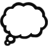 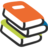 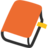 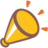 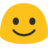 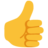 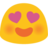 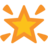 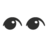 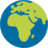 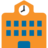 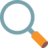 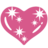 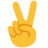 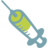 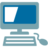 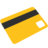 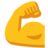 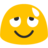 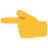 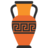 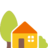 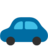 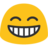 